GÖRSELİ YAZMA ETKİNLİĞİ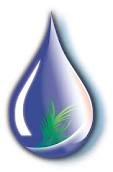 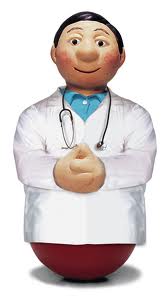 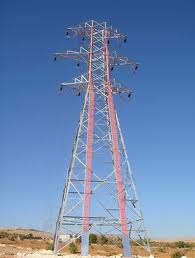 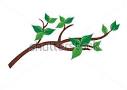 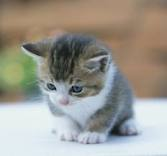 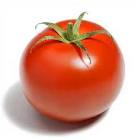 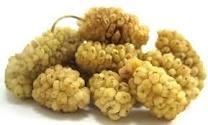 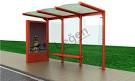 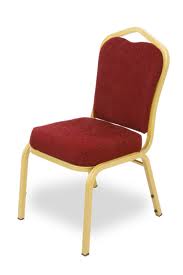 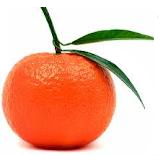 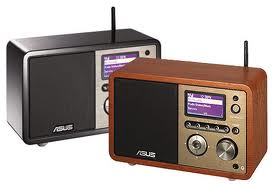 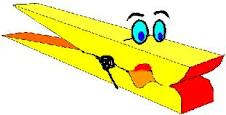 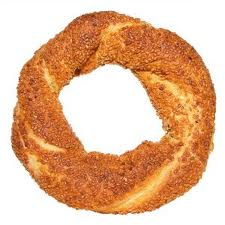 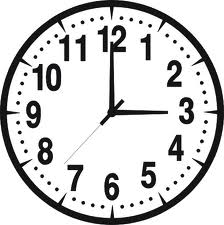 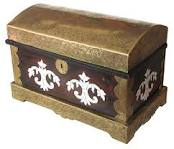 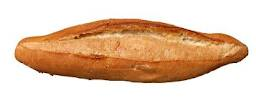 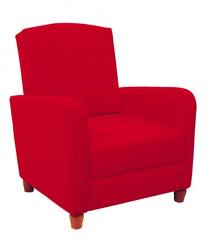 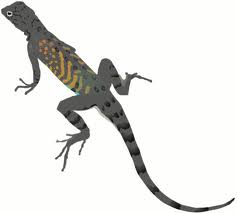 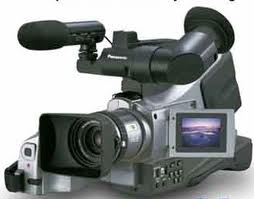 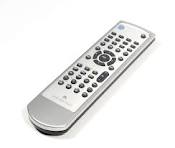 